Les représentants syndicaux de Roanne :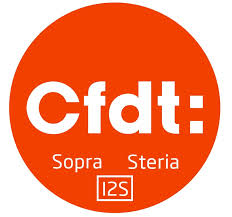 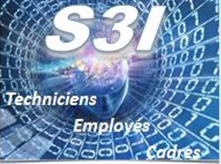 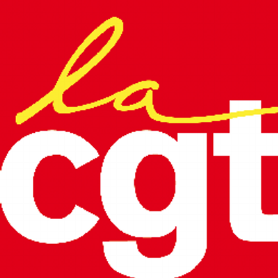 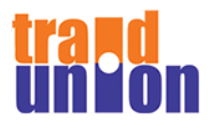 Vous invite :2 sessions :Le Mardi 13 Décembre à 12hLe Mardi 13 Décembre à 17h30Lieu : CafétériaSopra Steria Roanne I2S18 Boulevard Valmy42300 RoanneDébats et sujets abordés : Le temps de travail sur Roanne : Qu’est-ce que l’horaire individualisé, individuel ou collectif ?Les nouveaux accords : Qu’est-ce que cela implique ?L’avenir du site de RoanneNos revenusNotre avenir nous appartient ! Venez nombreux en débattre avec nous.